Winter 2020 Playgroup ScheduleYou are receiving this schedule because you are currently on a wait list for a First Connections Playgroup. If you would like to register for one of the groups below, please email lmatthews@jri.org, and attach the One-time Family Registration Form (below) as soon as possible since general registration will begin when families receive their newsletter.One-TimeFAMILY REGISTRATION FORM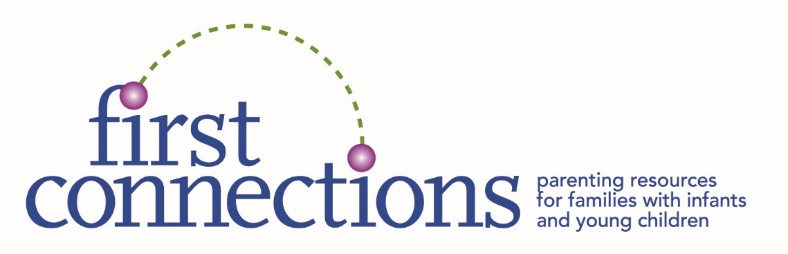 Demographic and diversity questions are voluntary. The data collected is only used collectively for the purposes of grant applications and reporting. Our program is entirely grant- and donation-funded. We never share individual names with any government entity. *PARENT/CAREGIVER #1_______________________________Gender identity:_______________________________Black     ___Asian     ___Hispanic     ___White     ___Native American     ___Haitian  Other_________________ ___Single    ___Teen  	___Adoptive parent   ___Grandparent/kinship parent	     Disability?___Yes___NoPARENT/CAREGIVER #2_______________________________Gender identity:_______________________________Black     ___Asian     ___Hispanic     ___White     ___Native American     ___Haitian     ___Other_____________ ___Single    ___Teen  	___Adoptive parent   ___Grandparent/kinship parent	     Disability?___Yes___NoLANGUAGE(S) SPOKEN AT HOME:_______________________________________________________________Postal Mailing Address:__________________________________________________________________________Email Address:________________________________	Primary Phone #:_________________________________CHILDREN:	I am due to deliver or adopt:	Month______		Year______Child Name #1:	______________________	Birth Month______	Year______	E.I. or IEP?__ Yes___No___Black     ___Asian     ___Hispanic     ___White     ___Native American     ___Haitian     Other________________ Child Name #2: ______________________	Birth Month______	Year______	E.I. or IEP?___Yes___No ___Black     ___Asian     ___Hispanic     ___White     ___Native American     ___Haitian     Other_______________ Child Name #3:	______________________	Birth Month______	Year______	E.I. or IEP?___Yes___No___Black     ___Asian     ___Hispanic     ___White     ___Native American     ___Haitian     Other________________ Please return this form in any of the following ways:			Mail:	First Connections, 179 Great Rd., #104A, Acton, MA 01720			Fax: 	978-429-8690		      Scan/email: lmatthews@jri.org	First Connections is funded primarily by a Coordinated Family & Community Engagement Grant from the Mass. Dept. of Early Education and Care.*Please note: In accordance with The Child Abuse Prevention and Treatment Act of 1974, and Massachusetts General Laws, Chapter 119, First Connections’ staff, as employees of Justice Resource Institute, are mandated reporters and must report all cases of suspected child maltreatment to the Department of Children and Families. New playgroups begin the week of January 13 and your child should be registered for the group that includes his/her age on the start date. Registration is required for all groups:  lmatthews@jri.org. No fees. Children may be registered for one group. All groups require participation of a parent or caregiver. Please let us know your child's first name and age, the name of the person who will bring him/her to playgroup, and the town you live in. Families from any town may register for Baby Playgroup since it is funded separately. All other groups give preference to the towns our grant serves: Acton, Bedford, Boxboro, Carlisle, Concord, Harvard, Hanscom AFB, Lincoln, Littleton, Maynard, Sudbury, Westford.Baby Playgroup: Group includes developmental discussions and handouts, playtime, circle time with finger plays, rhymes and songs. Based on the Ages & Stages Developmental Milestones suggested activities for this age group. Open to parents residing in any town. Appropriate for all babies 3-9 months, and babies 10-11 months who are not actively crawling. Limited to 14 families.Held at Roudenbush Community Center, Westford. Held on Tuesdays, 10-11:00, beginning January 14Older Baby Playgroup:  This group will have free play time at the beginning, and stories and songs at the end. The facilitator will be available to talk to and answer questions, but we won't have the same structured adult talking time as in the infant group because the children are starting to move around and sitting still for more than a few minutes is too much to ask! Based on the Ages & Stages Developmental Milestones suggested activities for this age group.  Appropriate for ages 10-17 months if crawling or walking. Held at Bedford Public Library on Mondays, 1:00-2:00Literacy Playgroup for 18-30 Months: This group offers free play time in a preschool classroom with specific activities to work on different fine motor, communication, self-help, and social skills, as well as a circle time with a book and songs. Every family will get a bag of books to take home each week, along with tips to foster your child's love of reading. Limited to 12. Due to size and location of room, only infants worn in a sling or carrier may attend with the registered child - no strollers or car seats. Held at Concord Carousel Preschool on Thursdays, 10:00-11:15 a.m.
Learning Play Skills Through Exploration for 2 Year Olds: Children learn best through play, and in this group we will use the Mass. Early Learning Standards and Approaches to Play and Learning to foster children's natural curiosity about the world around them. This will support their new skills such as taking turns and working with others through play. The group will have free play time, activities tailored to the children's interests, and circle time. Held at Village Nursery School in Harvard on Fridays, 10:00-11:00 a.m.Multilingual Families Playgroup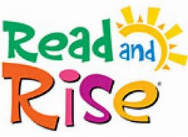 A child's primary language and culture are key contributors to lifelong development. This playgroup is specifically for families who are conversing in a language other than English as part of their family culture and daily life. The group will include a Read & Rise monthly parent discussion topic led by a parent educator, and a book-bag exchange program. The group includes a circle time and snack time in addition to free play. During registration please let us know if your child has any anaphylactic allergies to foods. Baby siblings in carriers welcome. If you are registering for the first time, please let us know the language other than English that is spoken at home.  Appropriate for Ages 18 Months thru 5. Held at First Connections in Acton on Mondays, 9:30-11:00  Military Families Multi-Age PlaygroupThis playgroup is for mobile babies thru age 4 (pre-K) and their caregiver. This group will have free-play time, activities for different age groups, and a circle time with stories and rhymes. Non-mobile infant siblings may attend if "worn" in a carrier.This group is open to any family who has an I.D. allowing them to access Hanscom Air Force Base. Please let us know if you are also enrolled in Minuteman E.I. or the EFM Program. Due to the large number of interested families this Fall, attendance is expected each week unless we hear from you that you’re unable to attend.  Held at Hanscom AFB Youth Center, Wednesdays 10-11:00 Teaching Your Preschooler about Money & Math  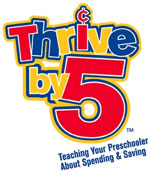 You may not realize it, but money is a big part of your preschooler's life. Our children watch commercials, observe adults buying groceries & more, accompany us to the bank and watch as we use money or slide our bank cards multiple times a day. In this group we will read stories about money, sing number songs, play games, count, and make choices while we pretend to shop or save for a desired item. There will be a weekly handout for parents, a book list, a field trip to Digital Credit Union, and suggested activities you can continue with your child as they grow. Younger siblings must be held in a front carrier or sling since we will be using small items such as coins and game pieces which are choking hazards. Appropriate for ages 3 thru 5. Held at First Parish Church in Lincoln on Fridays, 1:30-2:30